Niedziela Zmartwychwstania PańskiegoEwangelia wg św. Jana 20,1-9.Pierwszego dnia po szabacie, wczesnym rankiem, gdy jeszcze było ciemno, Maria Magdalena udała się do grobu i zobaczyła kamień odsunięty od grobu.
Pobiegła więc i przybyła do Szymona Piotra oraz do drugiego ucznia, którego Jezus kochał, i rzekła do nich: «Zabrano Pana z grobu i nie wiemy, gdzie Go położono».
Wyszedł więc Piotr i ów drugi uczeń i szli do grobu.
Biegli oni obydwaj razem, lecz ów drugi uczeń wyprzedził Piotra i przybył pierwszy do grobu.
A kiedy się nachylił, zobaczył leżące płótna, jednakże nie wszedł do środka.
Nadszedł potem także Szymon Piotr, idący za nim. Wszedł on do wnętrza grobu i ujrzał leżące płótna
oraz chustę, która była na Jego głowie, leżącą nie razem z płótnami, ale oddzielnie zwiniętą na jednym miejscu.
Wtedy wszedł do wnętrza także i ów drugi uczeń, który przybył pierwszy do grobu. Ujrzał i uwierzył.
Dotąd bowiem nie rozumieli jeszcze Pisma, które mówi, że On ma powstać z martwych.Niedziela Zmartwychwstania Pańskiego1. Dzisiaj będzie sprawowana dodatkowa Msza Święta o godz. 15.002. Wzmianka różańcowa dzisiaj po Mszy Świętej o 11.30.3. Bóg zapłać PZC i KSM za wykonanie dekoracji wielkanocnej w bazylice.4. Parafia otrzymała od Wojewódzkiego Konserwatora Zabytków w Lublinie za pozytywnym zaopiniowaniem przez delegaturę w Białej Podlaskiej dotację w wysokości 32500 zł. Bóg zapłać.5. Pod chórem wyłożone są maseczki, które parafia dostała od Rządu w ramach wsparcia walki z epidemią koronawirusa, można się w nie zaopatrzyć.6. Bóg zapłać za ofiary na odrestaurowanie kościoła św. Jana Chrzciciela: Jacek Kotlarczuk ze Starych Buczyc – 100 zł, Henryk Szewczuk z ul. Kościuszki – 200 zł, Marek Kociubiński z ul. Łosowicza – 300 zł7. Bóg zapłać za ofiary na rewitalizację cmentarza: Krystyna Denkiewicz z ul. Brzeskiej – 100 zł8. Bóg zapłać za ofiary na kwiaty do Grobu Pańskiego: Sabina Drabik z rodziną z Hołodnicy – 100 zł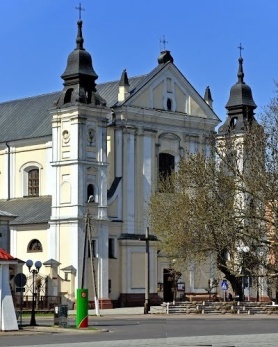 4 kwietnia 2021 r.W CIENIU BazylikiPismo Parafii Trójcy św. w Janowie Podlaskim-do użytku wewnętrznego-PONIEDZIAŁEK – 5 kwietniaPONIEDZIAŁEK – 5 kwietnia8.001. +Stanisława w 14 r. – of. Dzieci2. +Jana Gładzkiego w 30 dz9.301. +Leokadię, Stanisława, Józefa, Eugeniusza, Annę i Józefa, zm z rodz Paluchów i Okseniuków – of. Rodzina2. +Stanisława w 11 r., Annę, Kazimierza, Jadwigę, Janinę, Franciszka, Mariannę – of. Teresa Gładuniuk11.301. Franciszka Palucha w (r.), Janinę – of. Dzieci2. Józefa Romaniuka w 9 dz18.00+Celinę, Juliana, Mariannę, Mariannę, Jana, Jerzego, Jadwigę, Wiktora – of. Jan TarsiukWTOREK – 6 kwietniaWTOREK – 6 kwietnia7.00 1. +Henryka Okonia – of. Rodzina Sobieszków2. (poza par.) Ludwika Czokało w (r.), Filomenę, Władysława, Jana, Eugenię – of. Chrześnica i wnuczka18.00+Irenę Chrabską – of. Wnuczek Piotr z rodzinąŚRODA – 7 kwietniaŚRODA – 7 kwietnia7.00 1. +Jana i Jadwigę Dragulskich – of. Córki2. +Piotra Sadowskiego w 30 dz3. (poza par.) Józefę w (r.), Zygmunta Bieleckich – of. Syn z rodziną18.001. W intencji uczestników nowenny do MBNP2. +Helenę i Kazimierza w (r.) – of. rodzinaCZWARTEK – 8 kwietniaCZWARTEK – 8 kwietnia7.00O błogosławieństwo Boże w rodzinie18.00+Helenę i Kazimierza Czerko – of. rodzinaPIĄTEK – 9 kwietniaPIĄTEK – 9 kwietnia7.00+Annę Jańczuk w (r.), Wiktora – of. Córka z rodziną18.00+Eugeniusza Palucha – of. rodzinaSOBOTA – 10 kwietniaSOBOTA – 10 kwietnia7.00+Andrzeja Pieńkusa, Marcina16.00Ślub18.00+Jana Marcyniuka – of. Janina, Jan i HelenaNIEDZIELA – 11 kwietniaNIEDZIELA – 11 kwietnia8.00+Annę i Zygmunta Michaluków9.301. +Tadeusza Florczaka w 34 r., Józefę, Władysława, Helenę, zmarłych rodziców z obu stron2. +Witolda, Teofilę, Henryka, Józefa, Mariana, Stanisława, Jana, Helenę, Julię, Józefa, zm z rodz Pieńkowskich, Adamiuków, Sokoluków, za dusze w czyśćcu cierpiące – of. rodzina11.301. W intencji parafian2. Dz – bł w 21 r. urodzin Katarzyny i 19 r. urodzin Jakuba o Boże bł i potrzebne łaski18.00+Cecylię Wawryniuk, Andrzeja, Mariannę – of. Syn z rodziną